Lisbeth Gruwez dances Bob DylanVoetvolk / Lisbeth Gruwez & Maarten Van Cauwenberghe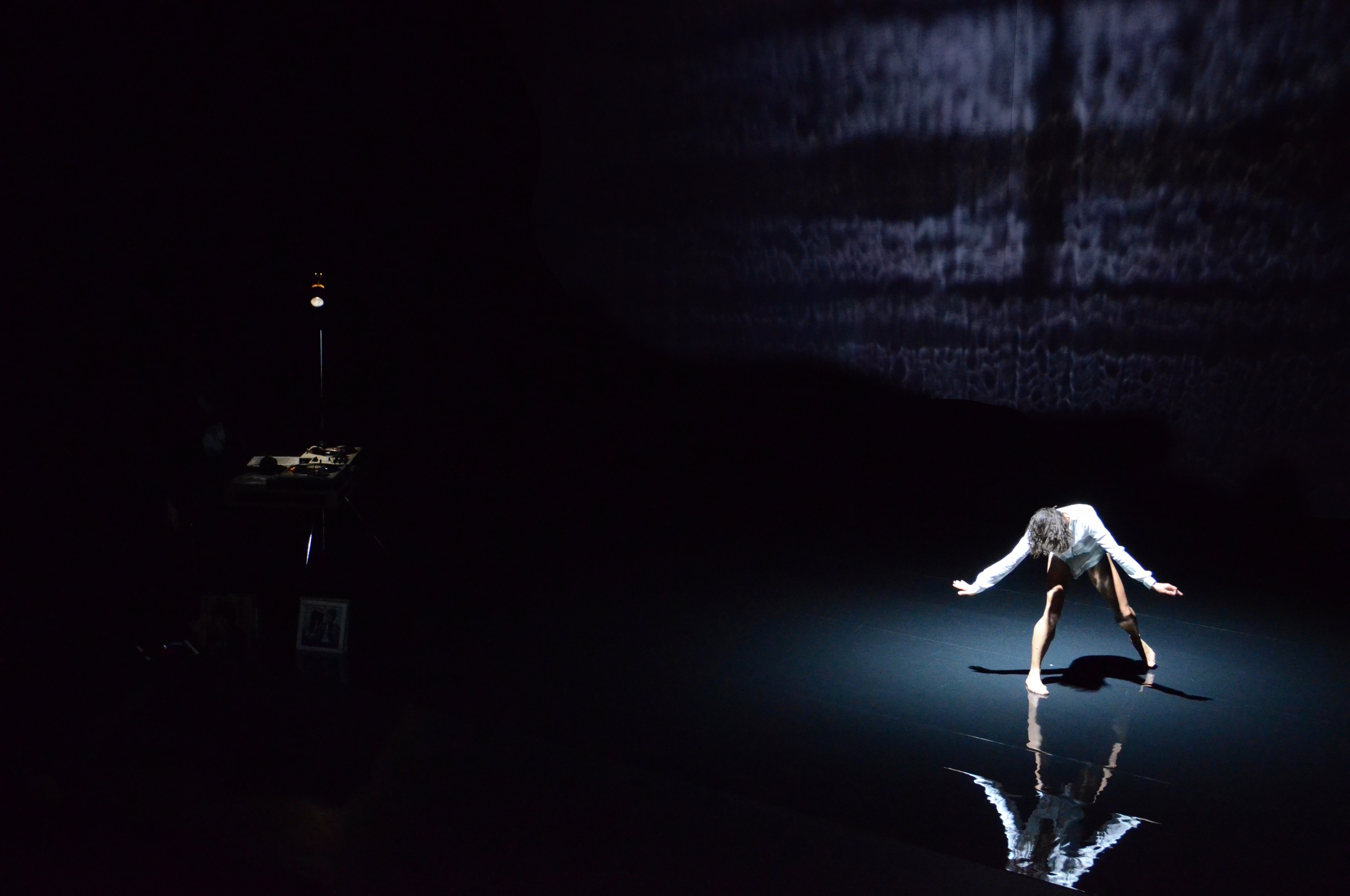 Lisbeth Gruwez dances Bob Dylan is an intimistic and pure dialogue between dancer/choreographer Lisbeth Gruwez and Bob Dylan songs from the sixties and seventies, carefully selected and played live on vinyl by Maarten Van Cauwenberghe, Gruwez’ partner-in-crime.“Gruwez’s movements are in no way artificial. She becomes one with the songs of Dylan, completely absorbed in them and at times forgetting all about herself – with an intensity that enthrals the audience.”(Delia Imboden, Berner Zeitung)“She is neither illustrating the songs, nor simply doing her own thing with them; it’s as if she has turned the rasp and lilt of Dylan’s dancing voice inside out and has given it powerful, fluid gestures and an intense gaze; at times she even resembles Dylan.” (Nicholas Minns & Caterina Albano, Writing about dance)“Whether it’s the music that she connects with so deliciously or her performance presence that makes this dance a triumph, Gruwez is an unforgettable force to watch out for.” (Josephine Leaks, DanceTabs)“Lisbeth Gruwez dances Bob Dylan has to be seen as a moment of sharing through dance and music, mutually complementing each other in this particular alchemy that is the essence of the moment experienced as a community.” (Quentin Guisgand, Infero Magazine)TRAILER https://vimeo.com/152875423CREDITS FOR LISBETH GRUWEZ DANCES BOB DYLANCONCEPT AND PERFORMANCE	Lisbeth Gruwez & Maarten Van CauwenbergheCHOREOGRAPHY			Lisbeth GruwezMUSIC					Bob DylanLIGHT DESIGN 			Harry Cole & Caroline MathieuTECHNICAL DIRECTOR		Gilles RoosenPRODUCTION MANAGER		Anita BoelsCOMMUNICATION			Sam EckerSPECIAL THANKS TO			Bart Meuleman, Café Costume & Marie SzersnoviczPRODUCTION				Voetvolk vzwCOPRODUCTION	Royal Flemish Theatre, Rencontres Chorégraphiques Internationales de Seine-Saint-Denis, Ballet du Nord, TANDEM Arras-Douai, Les Brigittines & Theater Im Pumpenhaus SUPPORTED BY 	Arts Centre NONA, the Flemish Community & the Flemish Community CommissionDIFFUSION 				Key PerformanceCONTACTMaarten Van Cauwenberghemaarten@voetvolk.be+32 495 52 12 88www.voetvolk.be